United Nations Economic Commission for EuropeState Committee on Science and Technology of the Republic of BelarusInnovation for Sustainable Development – Review of Belarus:Presentation of the Findings18 July 2017 EUROPA Hotel, 28 Internatsionalnaja str., Minsk AGENDA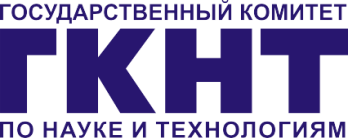 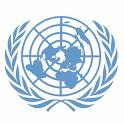 11.00 – 11.30RegistrationOPENING SESSIONOPENING SESSION11.30 – 12.00Alexander Shumilin, Chairman, State Committee on Science and Technology of the Republic of Belarus 11.30 – 12.00Anders Jönsson, Chief, Innovative Policies Development Section, UNECEPRESENTATION AND DISCUSSION Moderator: Vladimir Apanasovich, Institute of Business and management of Technologies, Belarusian State UniversityPRESENTATION AND DISCUSSION Moderator: Vladimir Apanasovich, Institute of Business and management of Technologies, Belarusian State University12.00 – 12.30 Presentation of the findings and recommendations Ralph Heinrich,  Economic Affairs Officer, Innovative Policies Development Section, UNECE 12.30 – 13.00Interviews for mass media12.30 – 13.30Panel Discussion – Priorities for policy implementationThomas Stahlecker, Fraunhofer Institute for Systems and Innovation Research ISI, Germany
Dmitry Kalinin, Belarusian Innovation Foundation
Igor Yegorov, Institute of Economics and Forecasting, National Academy of Sciences of Ukraine
Natallia Apanasovich, Institute of Business and management of Technologies, BSU
Sergey Zharnikov, Belarusian Union of EmployersAnna Pobol, Faculty of Economics, BSUQuestions and answers (all participants)13.30 –14.30Networking reception (standing)